                                                                                                                                                                                                                                                                                                                                                                                                                                                                                                                                                                                                                                                                                                                                                                                                                                                                                                                                                                                                                                                                                                                                                                                                                                                                                                                                                                                                                                                                                                                                                                                                                                                                                                                                                                                                                                                                                                                                                                                                                                                                                                                                                                                                                                                                                                                                                                                                                                                                                                                                                                                                                                                                                                                                                               REPUBLIKA HRVATSKA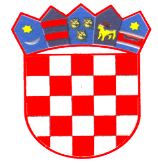 SPLITSKO DALMATINSKA ŽUPANIJAG R A D   H V A RGRADSKO VIJEĆEKLASA: 021-05/17-01/08                        URBROJ: 2128/01-02-17-05Hvar, 11. rujna 2017. godine                                                                      ČLANOVIMA GRADSKOG  VIJEĆA GRADA HVARA                                                                                                                                                                 SVIMAPoštovani!Na temelju članka 28. Statuta Grada Hvara ("Službeni glasnik Grada Hvara", broj: 5/09, 7/09, 8/09, 1/11 i 2/11-pročišćeni tekst, 6/13, 11/13 i 8/14 ) i članka 25. Poslovnika Gradskog  vijeća Grada Hvara («Službeni glasnik Grada Hvara», broj: 5/09, 7/09, 4/10, 2/11-pročišćeni tekst, 6/13 i 11/13 ), predsjednik Gradskog vijeća Grada Hvara saziva za dan                                              19. rujna ( utorak ) 2017. godine u 8 sati                                                         u Gradskoj loži-Loggi u Hvaru5. SJEDNICU GRADSKOG VIJEĆA GRADA HVARAZa sjednicu se predlaže slijedeći :                                                                         D n e v n i   r e d:    1. Verifikacija Zapisnika sa 3. sjednice Gradskog vijeća Grada Hvara,2. Pitanja Vijećnika3. Prijedlog odluke o dodjeli javnog priznanja Grada Hvara4. Prijedlog Odluke o imenovanju člana Stručnog tijela za ocjenu ponuda za koncesije na     pomorskom dobru na području Splitsko-dalmatinske županije za područje Grada Hvara5. Prijedlog Odluke o izmjeni Odluke o osnivanju Vijeća za dodjelu koncesijskih odobrenja na     pomorskom dobru6. Prijedlog Odluke o imenovanju predstavnika Grada Hvara u Vijeću za dodjelu koncesijskih odobrenja na     pomorskom dobru 7. Prijedlog Odluke o imenovanju Povjerenstva za javne površine8. Prijedlog Odluke o izradi Strategije razvoja turizma Grada Hvara 2018 – 2022. god.9. Prijedlog  Odluke o zaključenju Ugovora o pravu korištenja susjednih nekretnina10. Prijedlog Odluke o kupnji nekretnine izravnom pogodbom 11. Prijedlog  Zaključka o očitovanju na ponudu o pravu prvokupa nekretnine č.zgr. 34, z.u. 803,  k.o. Hvar12. Prijedlog  Zaključka o očitovanju na ponudu o pravu prvokupa dijela nekretnina č.zem. 4106, 4108/2, 4108/3,       4108/4, 4118/1, 4146, 4147, z.u.333 i  č.zem.4074 i č.zem. 4110, z.u. 909. ,k.o. HvarNa znanje:Izvješće o danim ugovorima i zaključcima o korištenju javne površine za razdoblje od 11. srpnja do 11. rujna 2017. godineOdgovor na vijećničko pitanje g. Fabijana Vučetića- Lag ŠkojiVanjski štekati-odgovor na vijećničko pitanje g. Tea JeličićaNaplate novčanih kazni-odgovor na vijećničko pitanje gđice Ivane ViskovićOdgovor na vijećničko pitanje g. joška Rossa o cinizmu službenice Ite PavičićDopis gđe. Marije Bibić                      S poštovanjem,                                 PREDSJEDNIK GRADSKOG VIJEĆA                                                                                        Mag.iur. Jurica Miličić